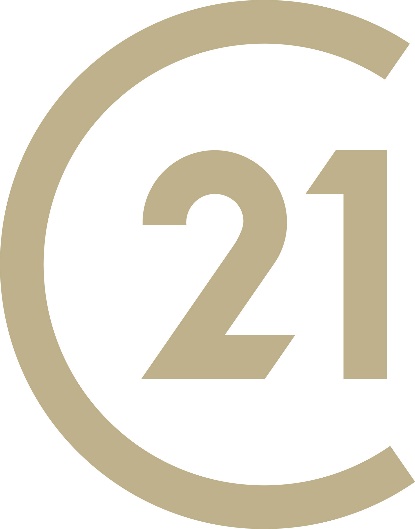 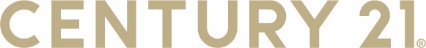 Agence du Centre Ville		 Prestation comprise dans le montant des honoraires 	 Prestation optionnelle payable à l’actePRESTATIONS INCLUSESServiceSIMPLEServiceINITIALServicePRIVILEGEServiceTOUT-INCLUSCoût
hors forfaitEn % TTC de l’encaissement4 %7 %9 %14 %Coût
hors forfaitMise en place du mandat de gestionEmission des avis de quittance, encaissement des loyers, charges et allocationsDélivrance des quittances et reçusLettre de rappel et 1ère relance par lettre recommandée et recouvrement amiableRévision des loyersAcceptation et contrôle de validité du congé (du locataire)Décompte lors du départ du locataireGestion des provisions pour chargesTenue de la comptabilité propriétaireAcompte mensuel des fonds perçusReddition trimestrielle des comptes (art. 66 du décret du 20/07/72)Déclaration de départ du locataire auprès de la perceptionAssurance risques locatifs : demande annuelle de l’attestationDemande de devis pour travauxRéparations urgentes ou inférieures à 150 € TTCPRESTATIONS OPTIONNELLESServiceSIMPLEServiceINITIALServicePRIVILEGEServiceTOUT-INCLUSCoût
hors forfaitEtablissement et envoi des éléments pour la déclaration des revenus fonciers80 € TTC
par an et par lotRecouvrement des créances, remise du dossier à huissier pour commandement de payer, procédure d’expulsion (frais d’huissier et d’avocat à la charge du propriétaire)100 € TTC
par dossierGestion des sinistres : déclaration, représentation du propriétaire en expertise, établissement des devis et suivi des travaux, encaissement des indemnités et reversement après contrôle250 € TTC
par dossierGestion technique d’entretien courant (inférieur à 1 500 € TTC) : devis si nécessaire, demande d’accord au propriétaire, ordre d’intervention, suivi et contrôle150 € TTC
par dossierGestion technique de tous travaux : vérification annuelle du logement, proposition de travaux, démarches administratives, dossier de crédit, ordre d’intervention, suivi et contrôle des travaux4 % TTC du montant des travaux TTCAccompagnement pour la réception de logement neuf, suivi des travaux, levée des réserves, et garantie de parfait achèvement100 € TTCMontage d’un dossier ANAH, rendez-vous auprès des services administratifs et obtention des fonds€ TTCConseil et expertise pour prestations exceptionnelles (taux horaire)150 € TTCVisite Conseil (pré état des lieux de sortie)€ TTCHonoraires de visite, de constitution du dossier locataire et rédaction du bail10 €/m² TTCHonoraires de réalisation des états des lieux3 €/m² TTC